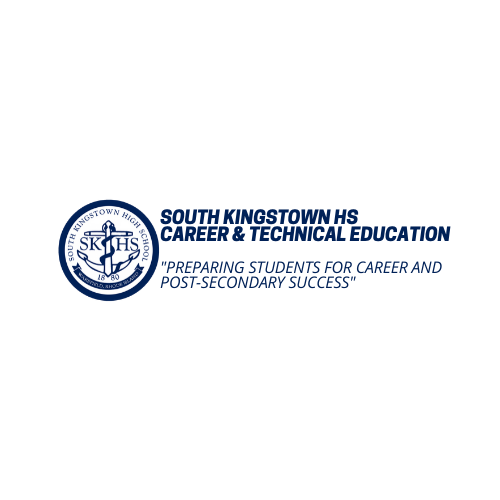 Digital Application for Career and Technical Education Programs at 
South Kingstown High School
Please email this completed and signed application to either Barbara Crudale, Director of Guidance  at bcrudale@sksd-ri.net or Scott Rollins, Career & Technical Education Coordinator at srollins@sksd-ri.net  (see page 3 for relevant dates for the 2022-2023 school year). Please put the title “CTE Application” in the email subject. 
Questions can be directed to Scott Rollins, Career & Technical Education Coordinator at srollins@sksd-ri.net, (401) 360-1840; or Chip McGair, SKHS Principal at cmcgair@sksd-ri.net, (401) 360-1315.
The Programs We Offer Are:(1a) Allied Health CNA, (1b) Allied Health EMT, (1c) Allied Health CNA & EMTConstruction TechnologyPLTW/ URI Computer Science(4a) Studio Art-Craft & Fine Artist, (4b) Studio Art-Designer.  Student InformationCurrent School Attending: 											
____________________________________________________________________________________________________________________________________________________________________________________________________How did you hear about this program? __________________________________________________________________
_________________________________________________________________________________________________

		Parent/Guardian Information (#1)                  Check here if the student lives with this person ☐Parent/Guardian Information (#2)                  Check here if the student lives with this person ☐If different from above, what is the student’s primary residence (please include street, city, and state)?_________________________________________________________________________________________________________________Current School Counselor InformationPhone (Work):___________________________________    Email:____________________________________________Important information- Please read CAREFULLY!Applications for the current school year will be considered based on program space.  The priority admission deadline for the 2022-2023 school year is December 15, 2021.  We will continue to accept applications after that date for 2022-2023 school year based on program space.We will primarily be accepting current 8th grade or 9th grade students, who will be entering South Kingstown High School as 9th or 10th graders respectively in the 2022-2023 school year.  
We will accept current 10th grade students, who will be entering South Kingstown High School in 2022-2023 as 11th graders on a case by case basis including a review of student records.  
All out of district students who are accepted to South Kingstown High School through one of our CTE programs, will have to show proof that they are present 95 percent or more of the time in school for the most recent 2 school years prior to enrollment at South Kingstown High School, and are not failing any more than 2 courses in the school year prior to enrolling at South Kingstown High School.  
Once enrolled at South Kingstown High School, students are expected to follow student rules outlined in the student handbook, ensure that they are not failing more than 2 courses, and are present 95 percent or more of the time.  Failure to abide by these conditions could result in a student being sent back to their home district.  
If a student(s) decides not to complete high school at any point after enrollment, or to not continue in a CTE program at South Kingstown High School, the student will need to return to their home school district.In the case where we have more applications than spots available in a particular program, we will conduct a digital lottery, and then create a waiting list.  
Students will have access to their second choice CTE program if that situation arises, providing there is room in that program and their class schedule.  There is NO COST for students to enroll in South Kingstown School District CTE programs. Although there is no fee to attend, there may be minor costs associated with uniform, tool and safety wear requirements, as well as license and exam fees.  
According to the Board of Regents, the governing body of Career and Technical Programs, Section IV-G: every student who is qualified for admission shall have access to such programs and shall be provided free attendance by their local school committee, including tuition and transportation. 
This right is also protected under Rhode Island General Law §16-45, which states all Rhode Island students have the right to access RIDE-approved career preparation programs.  
In accord with Rhode Island General Law 16-21.1-2, transportation to South Kingstown High School will be provided by the school districts in Region IV (Washington County, Jamestown, West Greenwich).**Applications will be reviewed upon receipt of all required information and documentation, i.e., (1) completed application, (2) current school transcript, (3) most recent report card, and (4) attendance records for the most recent 2 school years.**We will be sending notification emails or letters to you and your current school counselor in regards to acceptance decisions.  If you wish to appeal the decision, please send an email requesting an appeal to Principal Dr. Chip McGair via his  email address cmcgair@sksd-ri.net. 
Upon acceptance, it is your responsibility to provide proof of withdrawal from your current school within two weeks.SignaturesStudent (Signature): ____________________________________________________________I give permission for my child's school records to be sent to the South Kingstown School District for the purpose of admission consideration and program planning/placement at South Kingstown High School. I am aware that such records may include but are not limited to, report cards/progress reports, standardized test reports, health records, attendance, discipline/conduct reports and any testing/evaluations related to support services such as an Individualized Education Plan, 504 Accommodation Plan, or other support plan. The South Kingstown School Department does not discriminate on the basis of age, sex, race, religion, national origin, color or disability in accordance with applicable laws and regulations By signing here, I give my consent for my child's records to be released:Parent/Guardian (Signature):______________________________________________________CURRENT OUT OF DISTRICT STUDENTS ONLY PLEASE COMPLETE:Current District Superintendent (Printed Name):_______________________________________ Current District Superintendent (Signature):__________________________________________For Office Use OnlyDate Complete Application Received: ___________________________________________________Date Transcript/Report Card Received: __________________________________________________Date Attendance Records Received: ____________________________________________________Transportation Provided By: __________________________________________________________Decision On Application/Reason: ______________________________________________________Additional Comments: _______________________________________________________________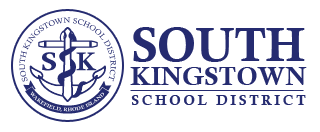 Full Name:Grade To Be Enrolled in Sept. 2022:LastFirstM.I.Address:Street Address                                                                          Apartment/Unit #CityStateZIP CodePhone (cell):EmailDate of BirthCTE Program First Choice:CTE Program Second Choice:Why are you applying for your first choice (brief response)?Full Name:Relationship to Student:LastFirstM.I.Address:Street AddressApartment/Unit #CityStateZIP CodePhone (cell):EmailFull Name:Relationship to Student:LastFirstM.I.Address:Street AddressApartment/Unit #CityStateZIP CodePhone (cell):EmailFull Name:School:LastFirstM.I.Address:Street AddressCityStateZIP CodePhone (Secretary):Email: